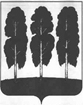 АДМИНИСТРАЦИЯ БЕРЕЗОВСКОГО РАЙОНАХАНТЫ-МАНСИЙСКОГО АВТОНОМНОГО ОКРУГА – ЮГРЫПОСТАНОВЛЕНИЕот  01.02.2024         				                   		                                   № 83пгт. БерезовоО признании утратившими силу некоторых муниципальных правовых актов администрации Березовского района	В целях приведения муниципальных правовых актов администрации Березовского района в соответствие с действующим законодательством:   1. Признать утратившими силу постановления администрации Березовского района:           -    от 22.12.2021 № 1514 «О муниципальной программе «Экологическая безопасность в Березовском районе»;- от 08.11.2022 № 1501 «О внесении изменений в постановление администрации Березовского района от 22.12.2021  № 1514 «О муниципальной программе «Экологическая безопасность в Березовском районе»;- от 20.02.2023 № 111 «О внесении изменений в постановление администрации Березовского района от 22.12.2021  № 1514 «О муниципальной программе «Экологическая безопасность в Березовском районе»;- от 13.11.2023 № 848 «О внесении изменений в постановление администрации Березовского района от 22.12.2021  № 1514 «О муниципальной программе «Экологическая безопасность в Березовском районе»;- от 29.12.2023 № 1022 «О внесении изменений в постановление администрации Березовского района от 22.12.2021  № 1514 «О муниципальной программе «Экологическая безопасность в Березовском районе».   2. Опубликовать настоящее постановление в газете «Жизнь Югры» и разместить на официальном веб-сайте органов местного самоуправления Березовского района.        3. Настоящее постановление вступает в силу после его официального опубликования и распространяется на правоотношения, возникшие с 04.01.2024.И.о. главы района                                                                                         Г.Г. Кудряшов     